MARSZAŁEK WOJEWÓDZTWA PODKARPACKIEGO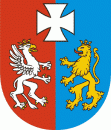 OS-I.7222.21.5.2022.BK					        Rzeszów, 2022-09-28O G Ł O S Z E N I ENa podstawie art. 218 ustawy z dnia 27 kwietnia 2001 r. Prawo ochrony środowiska (t.j. Dz. U. z 2021 r. poz. 1973 ze zm.) w związku z art. 33 ustawy z dnia 3 października 2008 r. o udostępnieniu informacji o środowisku i jego ochronie, udziale społeczeństwa w ochronie środowiska oraz o ocenach oddziaływania na środowisko (t.j. Dz. U. z 2022 r. poz. 1029 ze zm.) podaję do publicznej wiadomości:1. Na wniosek Federal-Mogul Gorzyce Sp. z o.o., ul. Odlewników 52, 39-432 Gorzyce (REGON 000036908, NIP 8670003039) zostało wszczęte postępowanie administracyjne w przedmiocie zmiany decyzji Marszałka Województwa Podkarpackiego z dnia 15 marca 2019 r. znak: OS-I.7222.36.2.2018.MH zmienionej decyzją z dnia 4 marca 2020 r. znak: OS-I.7222.18.1.2020.MH, udzielającej Spółce pozwolenia zintegrowanego na prowadzenie instalacji do produkcji tłoków;2. Organem właściwym do wydania przedmiotowego pozwolenia jest Marszałek Województwa Podkarpackiego;3. W terminie 30 dni od dnia ukazania się niniejszego ogłoszenia tj.: od dnia 
4 października 2022 r. – do dnia 2 listopada 2022 r. wszyscy zainteresowani sprawą mogą zapoznać się z dokumentami zebranymi w przedmiotowej sprawie oraz wnieść uwagi i wnioski;4. Dokumenty do wglądu znajdują się w Oddziale Instrumentów Środowiskowych Departamentu Ochrony Środowiska Urzędu Marszałkowskiego Województwa Podkarpackiego w Rzeszowie przy al. Łukasza Cieplińskiego 4, pok. 418, w godzinach pracy urzędu; 5. Uwagi i wnioski dotyczące przedmiotowej sprawy można wnieść ustnie 
do protokołu lub pisemnie na adres: Urząd Marszałkowski Województwa Podkarpackiego w Rzeszowie, al. Łukasza Cieplińskiego 4, 35-010 Rzeszów lub pocztą elektroniczną na adres: srodowisko@podkarpackie.pl;6. Organem właściwym do rozpatrzenia uwag i wniosków jest Marszałek Województwa Podkarpackiego.Jednocześnie informuję, że dane o przedmiotowym wniosku zostały umieszczone 
w publicznie dostępnym wykazie danych o dokumentach zawierających informacje 
o środowisku i jego ochronie, prowadzonym przez Urząd Marszałkowski Województwa Podkarpackiego w Rzeszowie, Departament Ochrony Środowiska, Oddział do spraw klimatu 
i ekologii pod numerem 461/2022.Z upoważnieniaMARSZAŁKA WOJEWÓDZTWA PODKARPACKIEGODYREKTORDEPARTAMENTU OCHRONY ŚRODOWISKAOtrzymują:Federal-Mogul Gorzyce Sp. z o.o., ul. Odlewników 52, 39-432 Gorzyce Urząd Gminy Gorzyce, ul. Sandomierska 75, 39-432 GorzyceTablica ogłoszeń Urzędu Marszałkowskiego 2xBIP Urzędu Marszałkowskiego a/a OS-I